REQUERIMENTO Nº 1346/2018Requer informações da Administração Pública Municipal acerca da cobertura da Quadra Poliesportiva ao lado da Escola Augusto Scomparin Professor Emefei, localizada na Rua Maria Grella Modenese, 45 
Jardim Residencial Mariana , neste município. Senhor Presidente,Senhores Vereadores, CONSIDERANDO que, este vereador vem sendo procurado por pais de alunos estudantes na Escola Augusto Scomparin Professor Emefei, localizada na Rua Maria Grella Modenese, 45, no bairro Jardim Mariana solicitando informações quanto a cobertura da quadra que foi construída ao lado da referida escola, pois em dias de chuva e sol as crianças não podem praticar exercícios na quadra pela falta da cobertura e caso quiserem utilizarem a quadra serão obrigados a ficarem debaixo de sol, correndo o risco de danos a saúde; CONSIDERANDO a necessidade da cobertura da Quadra Poliesportiva – localizada ao lado da Escola Augusto Scomparin Professor Emefei, localizada na Rua Maria Grella Modenese, 45, no bairro Jardim Mariana, que é de extrema importância, uma vez que os alunos poderiam utilizar a quadra qualquer dia, estando chovendo ou em dias de sol, certamente a cobertura da quadra gerara satisfação e melhorias na qualidade de vida de todos com a prática de esportes;CONSIDERANDO ainda que pais e alunos da referida Escola em visita ao gabinete deste vereador relataram que estão se sentindo injustiçados e prejudicados por já ter procurado por várias vezes a administração pública e não ter resolvido o assunto em questão;CONSIDERANDO que, uma das principais funções do parlamentar, é questionar o Executivo, buscando melhor entendimento e com intuito de que tais informações sejam repassadas à população.CONSIDERANDO que, diante de tal situação é necessário informações reais e concretas sobre a situação deste investimento, para assim esclarecer as dúvidas dos munícipes; REQUEIRO que, nos termos do Art. 10, Inciso X, da Lei Orgânica do município de Santa Bárbara d’Oeste, combinado com o Art. 63, Inciso IX, do mesmo diploma legal, seja oficiado o Excelentíssimo Senhor Prefeito Municipal para que encaminhe a esta Casa de Leis as seguintes informações: 1º) Existe a possibilidade ou  interesse da Administração Pública em realizar a cobertura na Quadra Poliesportiva ao lado da Escola Augusto Scomparin Professor Emefei, localizada Rua Maria Grella Modenese, 45, no bairro Jardim Mariana? 2º) Se a resposta do item 1 for negativa, qual motivo? 3º) Esta incluída na programação de serviços do Município a cobertura da referida quadra? Qual a previsão para inicio das obras?4º) Para construção da cobertura da quadra poliesportiva  ao lado da Escola Augusto Scomparin Professor Emefei foi realizado algum projeto no que diz respeito a cobertura da referida quadra? 5º) Sendo a resposta positiva ao item 4, informar o andamento do projeto;                           6º) Quanto a quadra poliesportiva  ao lado da Escola Augusto Scomparin Professor Emefei foi liberado algum convenio federal ou estadual que visa a construção da cobertura?7º) Sendo a resposta positiva ao item 6, qual foi a data de liberação do convenio? Por qual motivo até o momento não foi construída a cobertura da quadra? Solicito informações quanto a previsão; Plenário “Dr. Tancredo Neves”, em 23 de outubro de 2018.JESUS VENDEDOR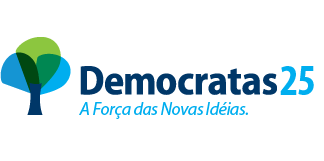 -Vereador / Vice Presidente-